Jokertage (Art. 21 Abs 2 SchG und Art. 36a SchR)Nach vorgängiger Benachrichtigung können Eltern ihr Kind ohne Angabe von Gründen vier halbe Schultage (kumulierbar) pro Schuljahr (Jokertage) nicht zur Schule schicken.
Meldung von Jokertagen
Die Meldung erfolgt mindestens 1 Woche im Voraus an die Klassenlehrpersonen. Für jedes Kind der Familie muss ein Formular ausgefüllt werden.Hinweis:
An diesen Schultagen können keine Jokertage bezogen werden: Am ersten Schultag des Schuljahres, während schulischen Aktivitäten (Schulausflüge, Schulreisen, Landschulwochen, Projektwochen, Schullager, Sport- und Kulturtagen), Projektwoche 1H-8H in der Woche vom 25.09. – 29.09.2023, Zuweisungsprüfung der 8H am 12.03.2024, Pilotprojekt Checks an einem Tag in allen 7H-Klassen (Woche 18-20). Im Falle von ungerechtfertigten Absenzen einer Schülerin oder eines Schülers kann die Schuldirektion den Bezug einschränken oder verweigern.  Zusatz zu Bayram: Wenn der Urlaub zum Bayramfest mit dem Urlaubsgesuch 2 Wochen im Voraus eingereicht wird, muss kein Jokertag gebraucht werden. Sollte der Urlaub nicht termingereicht eingegeben werden oder das Kind fehlt, wird ihm ein Jokertag angerechnet.DatumMorgenMorgenMorgenNachmittagNachmittagHalbtag 1Halbtag 2Halbtag 3Halbtag 4Name, Vorname Kind:Klasse:Klasse:Unterschrift der Eltern: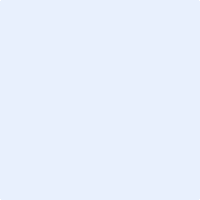 